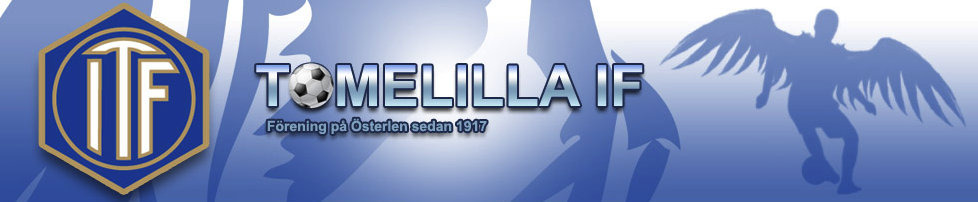 Så här startar ni upp runda kiosken !

# 1.  Hämta nycklar + Växelkassa, och ett kuvert av lagledarna!
        (Lagledaren tar nycklarna ur vita skåpet i ledarrummet, Växelkassa finns i  ledarrummet i lådan som heter damsektionen 250kr, kuvertet behövs till pengarna som man sålt för. 
Nycklarna, 1 till stora kiosk + 2 nycklar till runda kiosken, varav den ena nyckeln går till elskåpet som sitter på stolpen vid  runda kiosken. Ur elskåpet kopplas en strömsladd så ni får ström till  kiosken .

#2. Plocka ihop vad ni vill sälja, lasta på cykelkärran (finns bakom stora kiosken) 
         Korv och bröd finns i stora  kioskens kyl (annars titta i frysen/tina upp i micron) 

# 3. Vattendunk, kaffekokare, kaffe, filter och koppar finns i runda kiosken.
        Om det är slut så finns allt i stora kiosken.

#4. Töm och lås kiosken, lämna tillbaka allting till stora kiosken lås den och lämna nycklarna och pengar till ledarna! (Växelkassa  250kr)
När ni är klara lägger ni pengarna i ett kuvert som ligger i damsektionens låda och märk kuvertet " runda kiosken" och  vilket lag ni har sålt för och hur mycket! 
Detta  så att vi ser hur runda kiosken fungerar!
Lycka till